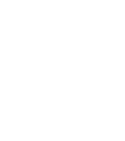 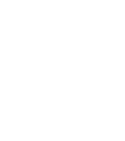 Programme of StudySubject: Music GCSEYear 12:Programme of StudySubject: Music GCSEYear 12:Programme of StudySubject: Music GCSEYear 12:                                                                       Autumn 1                                                                       Autumn 1                                                                     Introduction: 3 chord trick.                                                                     Introduction: 3 chord trick.                                                                   Autumn 2                                                                   Autumn 2                                                                   AoS 1: Baroque Concerto                                                                   AoS 1: Baroque Concerto                                                                    Spring 1                                                                    Spring 1                                                                     AoS 1: Mozart Figaro                                                                         AoS 1: Mozart Figaro                                                                        Spring 2                                                                    Spring 2                                                              AoS 1: Romantic Piano Music                                                              AoS 1: Romantic Piano Music                                                                    Summer 1                                                                    Summer 1                                                                     Optional AoS 1: (Jazz)                                                                     Optional AoS 1: (Jazz)                                                                    Summer 2                                                                    Summer 2                                                                    Optional AoS 1: (Jazz)                                                                    Optional AoS 1: (Jazz)